  БАШҠОРТОСТАН РЕСПУБЛИКАҺЫның                                                                    РеспубликА Башкортостан 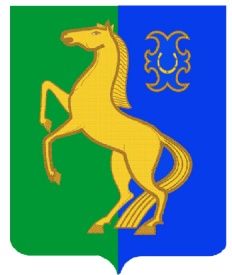              ЙƏрмƏкƏй районы                                                                         Администрация сельского поселения                                                              муниципаль районының                                                                           Среднекарамалинский сельсовет                                                                                                                                                        УРТА ҠАРАМАЛЫ ауыл Советы                                                                            муниципального района                                                         билƏмƏҺе хакимиƏте                                                                                        Ермекеевский район                                                                                                                                                                                                                                                                                                                                         452183,  Урта Ҡарамалы ауылы,                                                            452183, с. Средние Карамалы,    Чапаев урамы, 2, тел. 2-58-17                                                             ул. Чапаева, д. 2, тел. 2-58-17           s_karam_ss1@mail.ru                                                                         s_karam_ss1@mail.ru                                                                                                                _________________________________________________________________________________                  КАРАР                                         №  2                            ПОСТАНОВЛЕНИЕ        «16» ғинуар  2020 й.                                                                  «16 »  января  2020 г. Об отмене постановления главы сельского поселения Среднекарамалинский  сельсовет муниципального района Ермекеевский район РБ  № 21 от 28.04.2017  «Об утверждении административного регламента предоставления муниципальной услуги "Подготовка и выдача субъектам предпринимательства рекомендации о целесообразности  реализации инвестиционных проектов на территории сельского поселения Среднекарамалинский   сельсовет  МР Ермекеевский  район РБ»    с учетом внесенных изменений постановлением главы сельского поселения   № 39 от 14.05.2019г.  Руководствуясь Федеральным законом от 27.07.2010 года № 210-ФЗ «Об организации предоставления государственных и муниципальных услуг»,  Федеральным законом от06.10.2003 года № 131-ФЗ «Об общих принципах организации местного самоуправления в Российской Федерации»,    постановляю:Постановление главы сельского поселения Среднекарамалинский  сельсовет муниципального района Ермекеевский район РБ № 21 от 28.04.2017  «Об утверждении административного регламента предоставления муниципальной услуги "Подготовка и выдача субъектам предпринимательства рекомендации о целесообразности  реализации инвестиционных проектов на территории сельского поселения Среднекарамалинский   сельсовет  МР Ермекеевский  район РБ»    с учетом внесенных изменений постановлением главы сельского поселения  № 39 от 14.05.2019г. отменить.Настоящее постановление вступает в силу со дня его официального опубликования и размещения на информационном стенде сельского поселения и на официальном сайте.                 Глава сельского поселения            Среднекарамалинский сельсовет                                       Р.Б. Галиуллин 